DAFTAR PUSTAKAChoirony, I. V., Hariyanto, M. S., Ulum, M., Ubaidillah, A., Haryanto, & Alfita, R. (2021). Rancang Bangun Acrylic Engraver and Cutting Machine Menggunakan CNC Milling 3 Axis Berbasis Mikrokontroler. Jurnal Elektrika, 13(1), 13–21. https://doi.org/10.26623/elektrika.v13i1.3071Harrizal, I. S., Syafri, & Prayitno, A. (2017). Rancang Bangun Sistem Kontrol Mesin Cnc Milling 3 Axis Menggunakan Close Loop System. Journal Jom Fteknik, 4(2), 1–8.Hasibuan, M. R. A., Muhaimin, & Hardi, S. (2019). Rancang Bangun Mesin Cnc Milling 3- Axis Untuk Anggrave PCB Berbasis Arduino Uno. JURNAL Tektro, 3(1), 40–47.Hendrawan, A. B., & Aidi, A. N. (2020). Rancang Bangun Mesin CNC Router 3 Axis Berbantu Perangkat Lunak Autodesk Inventor 2015. Journal Mechanical Engineering, 9(2), 31–37.Indrawan, R., Kurniawan, B. W., Bisono, F., Purnomo, D. A., Hamzah, F., Setiawan, T. A., & Renato, N. E. (2022). Rancang Bangun Jig And Fixture Suction Casing Untuk Proses Milling Di Mesin Cnc Milling 3-Axis. Jurnal Pendidikan Teknik Mesin Undiksha, 10(2), 212–220.Kurniawan, E., Syaifurrahman, & Jekky, B. (2020). Rancang Bangun Mesin CNC Lathe Mini 2 Axis. Journal Energi, Manufaktur, Dan Material, 4(2), 83–90.Muchlis, A., Ridwan, W., & Nasibu, I. Z. (2021). Rancang Bangun Mesin CNC (Computer Numerical Control) Laser dengan Metode Design for Assembly. Jambura Journal of Electrical and Electronics Engineering, 3(1), 23–27. https://doi.org/10.37905/jjeee.v3i1.9228Pramono, E. G., Yuliaji, D., Waluyo, R., & Jaenal. (2015). Rancang Bangun CNC Mini Router 3 Axis untuk Keperluan Praktikum CAD / CAM. Jurnal Aplikasi Mekanika & Energi, 1(1), 6–14.Riawan, M. A., K, B. W., & Hamzah, F. (2017). Rancang Bangun CNC Router Kayu Dengan Menggunakan Control Mach 3. Journal Conference on Design and Manufacture and Its Aplication, 1(1), 197–204.Rifqi, M., Santosa, I., & Shidiq, M. A. (2022). Rancang Bangun Mesin Cnc Laser Grafir Untuk Pembuatan Bidang Silinder Dan Datar. Jurnal Teknik Mesin, 8(2), 6–11.Salam, A., Iswar, M., Rifaldi, M., Malik, S., & Kurniawan. (2019). Rancang Bangun Mesin CNC Router Mini Untuk Pembelajaran Mahasiswa Jurusan Teknik Mesin. Jurnal Sinergi, 17(2), 150–156.Santosa, I., Wilis, G. R., & Shidik, M. A. (2022). U Shield 3 Axis CNC Router Training in Tegal City Metal Group to Improve Machinery Capability. Jurnal Pengabdian Kepada Masyarakat: Teknologi Dan Aplikasi, 3(2), 175–186.Setiawan, B., Rasma, & Djunaedi, T. (2020). RANCANG BANGUN MESIN CNC ROUTER PORTABLE DENGAN DIMENSI 1219 × 609 MM UNTUK SKALA LABORATORIUM. Jurnal Infomatek, 22(1), 15–22.Sidiq, A. N., Santosa, I., & Farid, A. (2020). Perancangan Elboy Crutch Portable Berbasis Sensor Ultrasonic. Journal National Conference of Industry, Engineering and Technology, 1, 461–474.Wanggara, A., Andree, Simatupang, P. G., & Azmi, F. (2020). Rancang Bangun Mesin CNC Engraving 3 Axis Berbasis Arduino Uno Dengan GRBL Software. Journal of Electrical and System Control Engineering, 4(1), 12–17.LAMPIRANProses Pembuatan Mesin Cnc Lathe Mini 2 Axis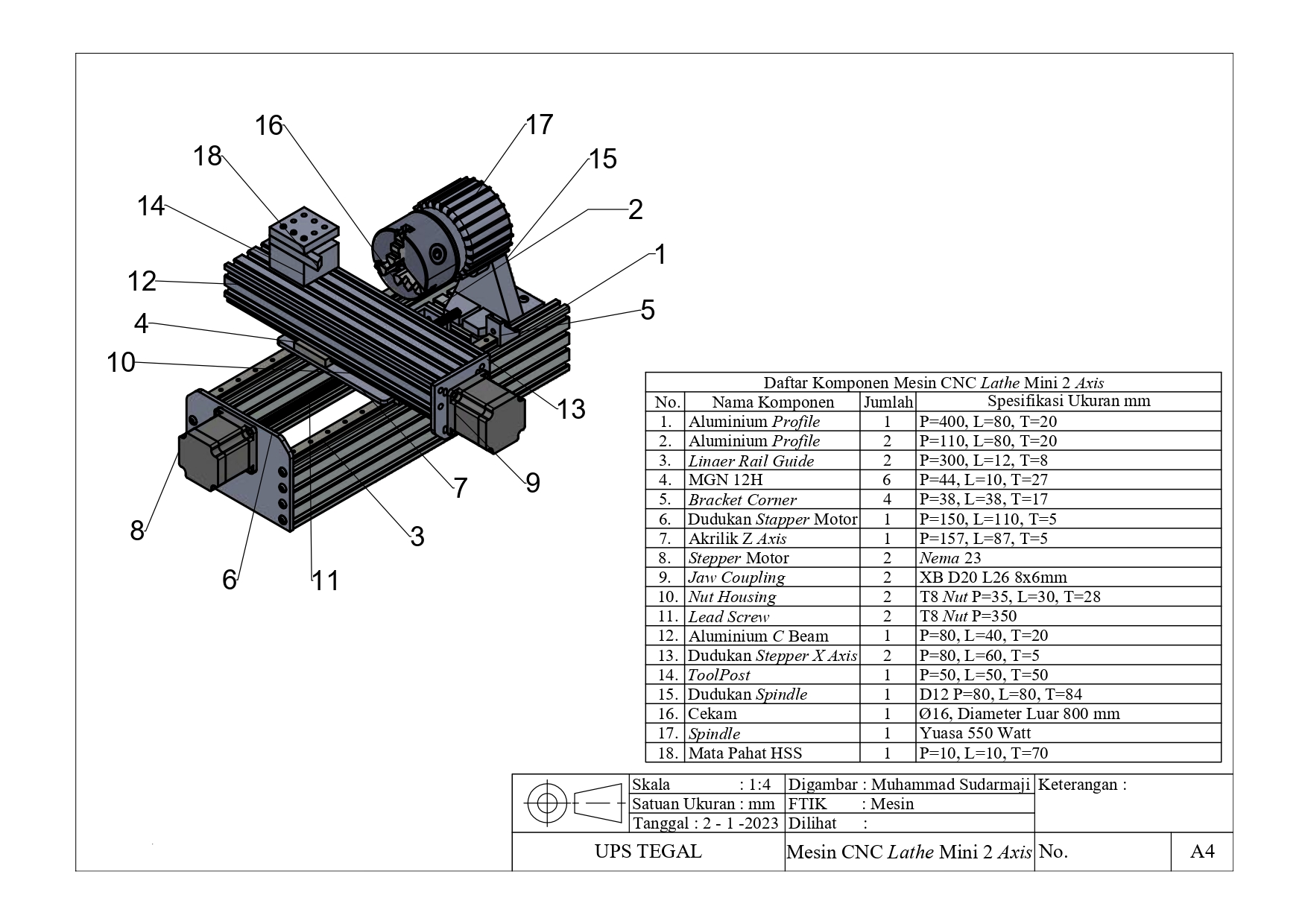 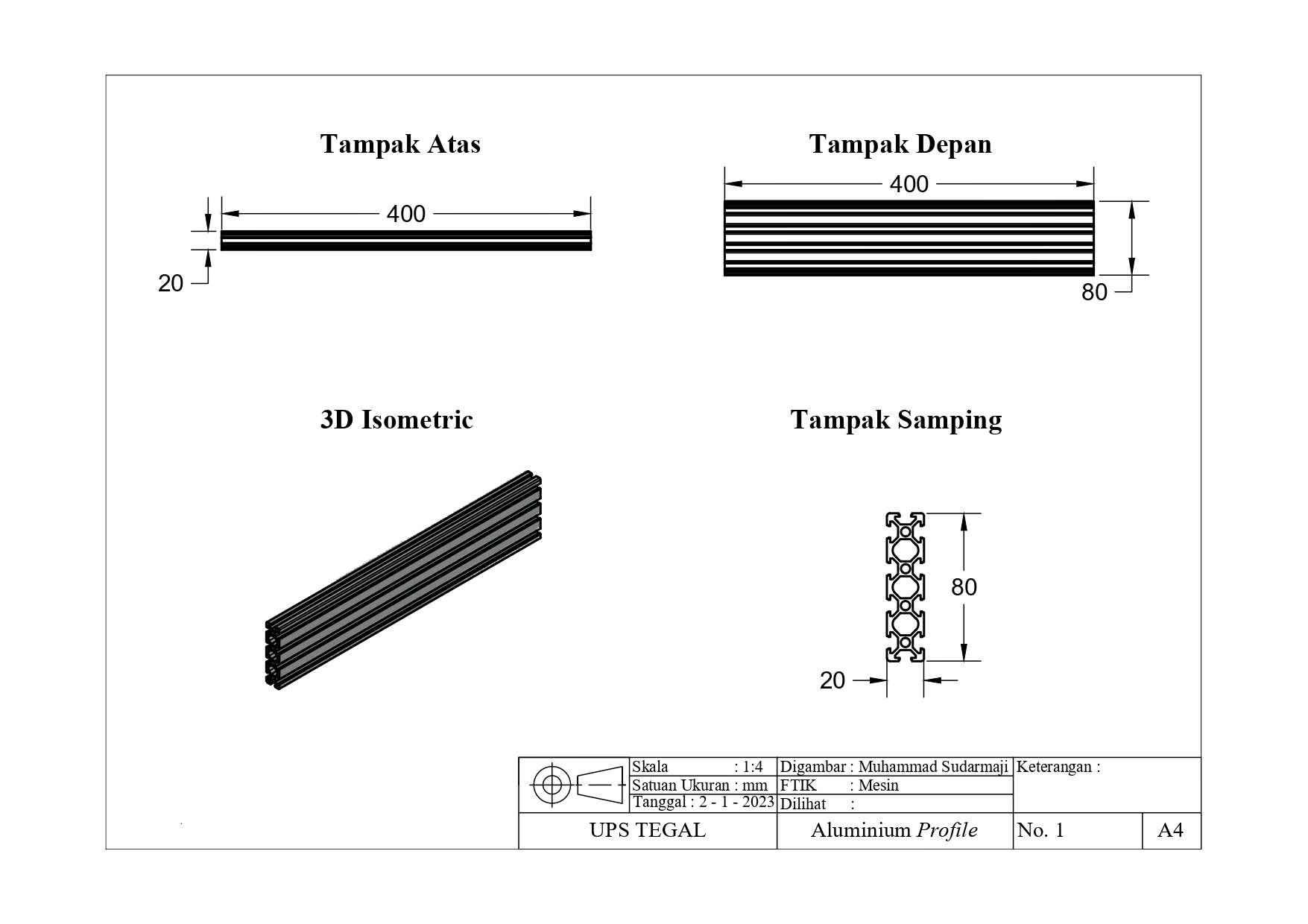 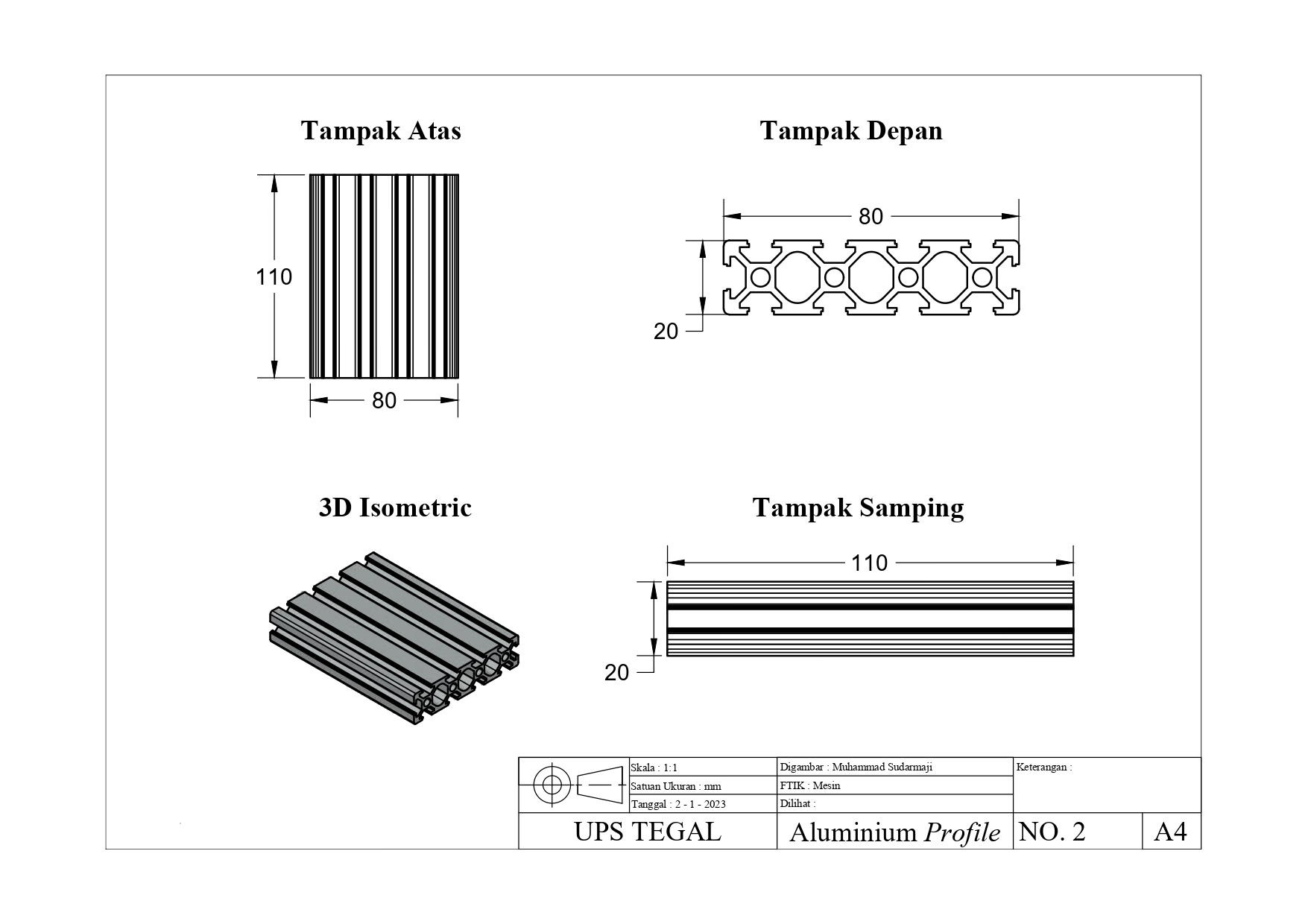 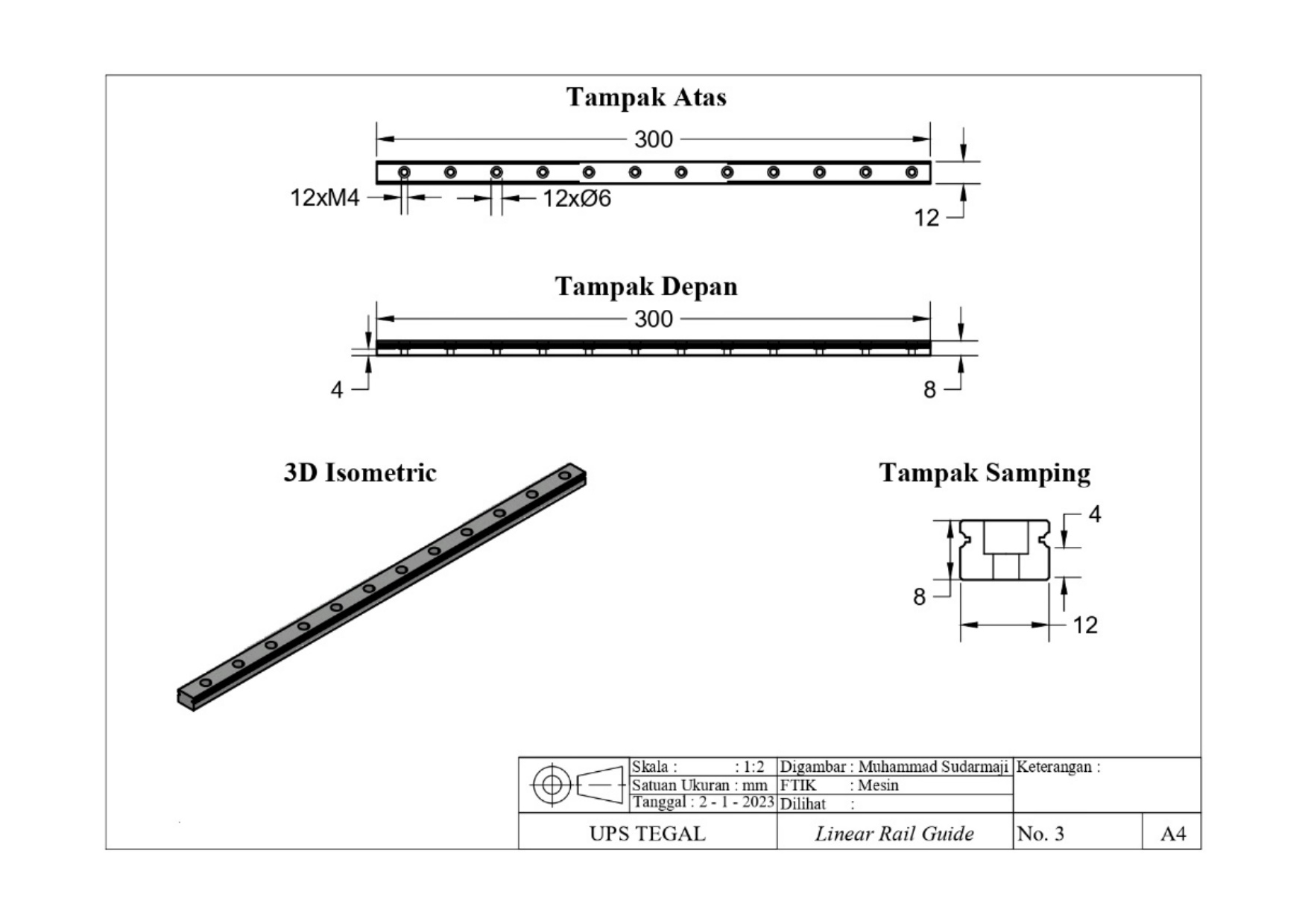 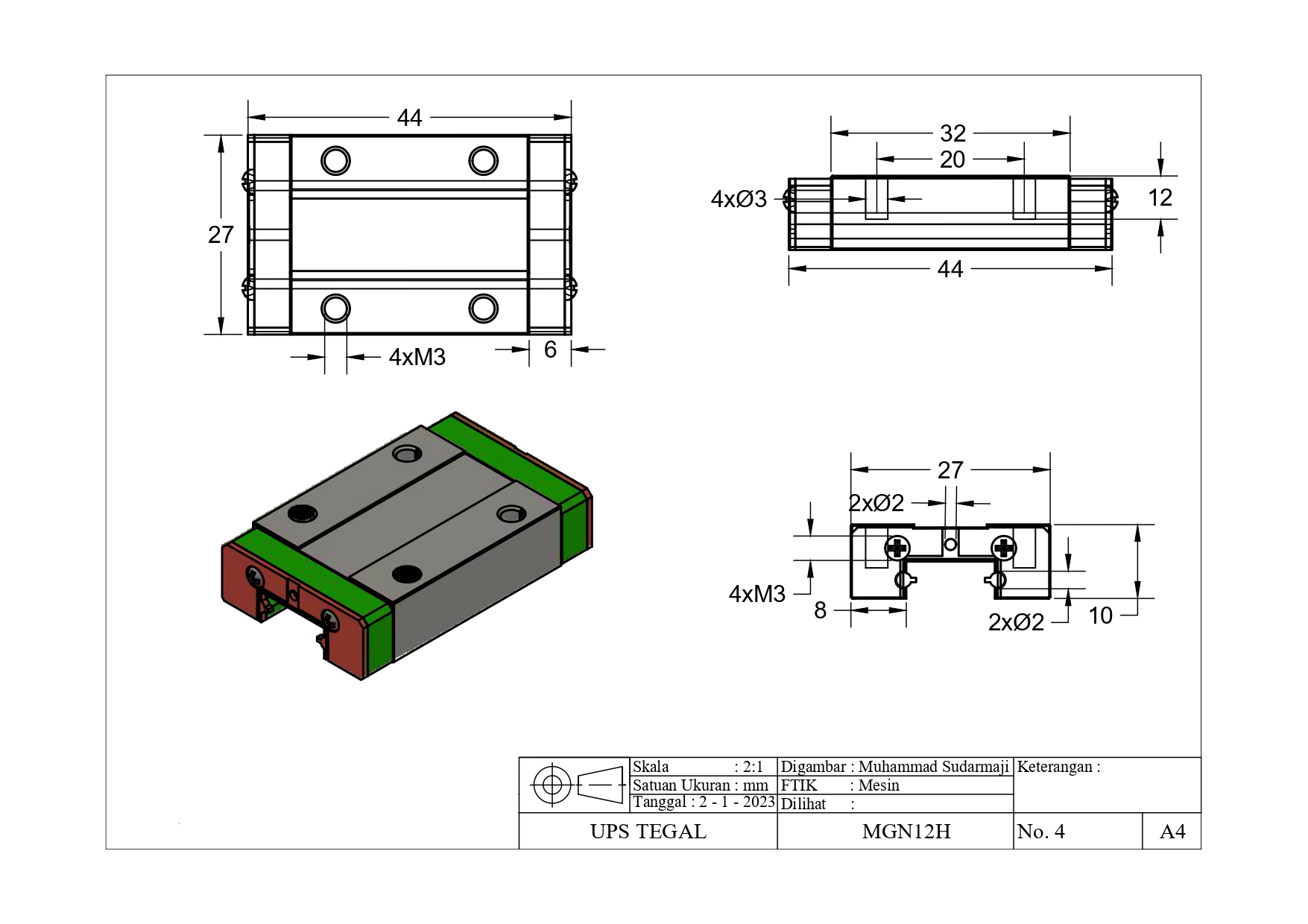 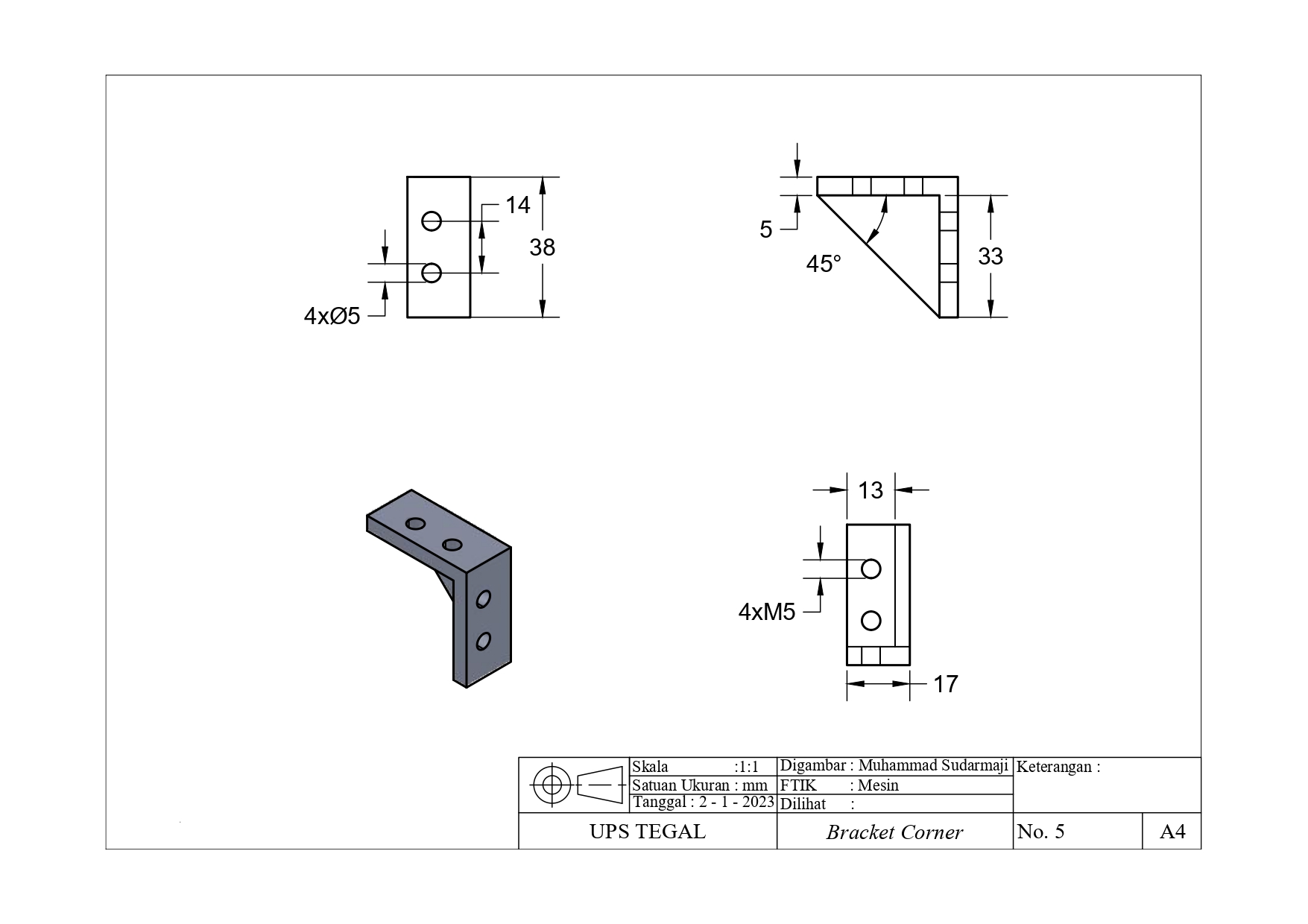 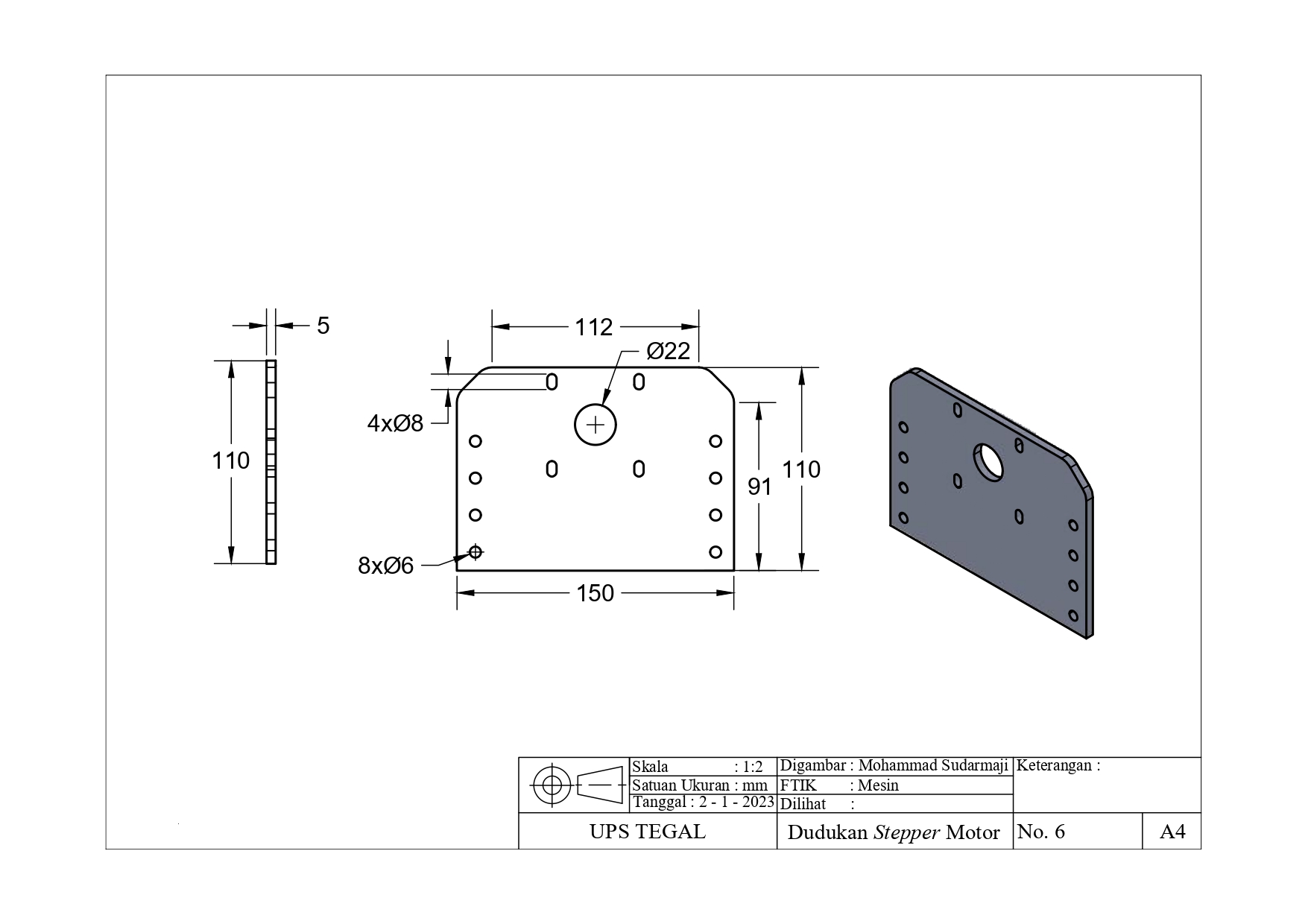 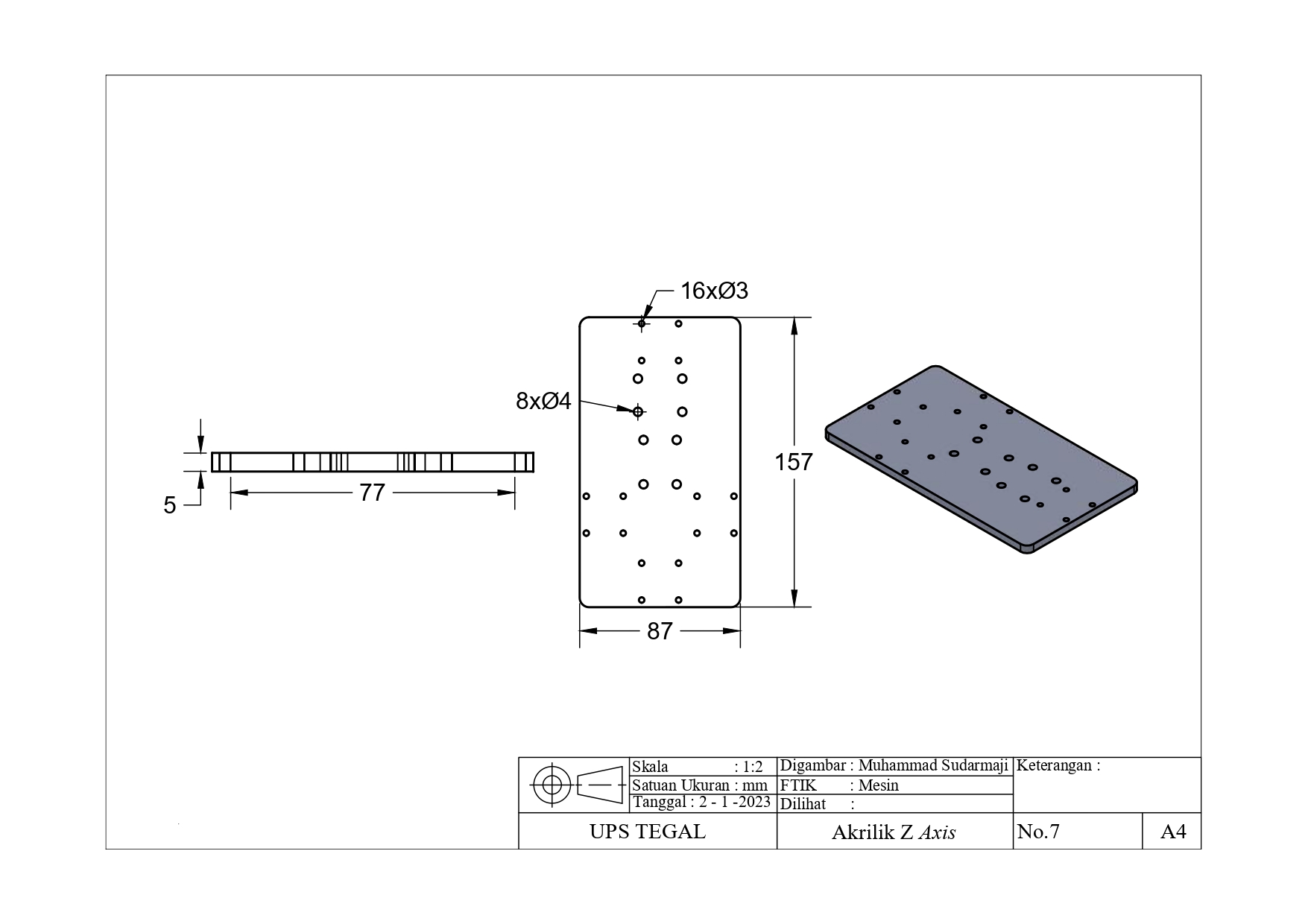 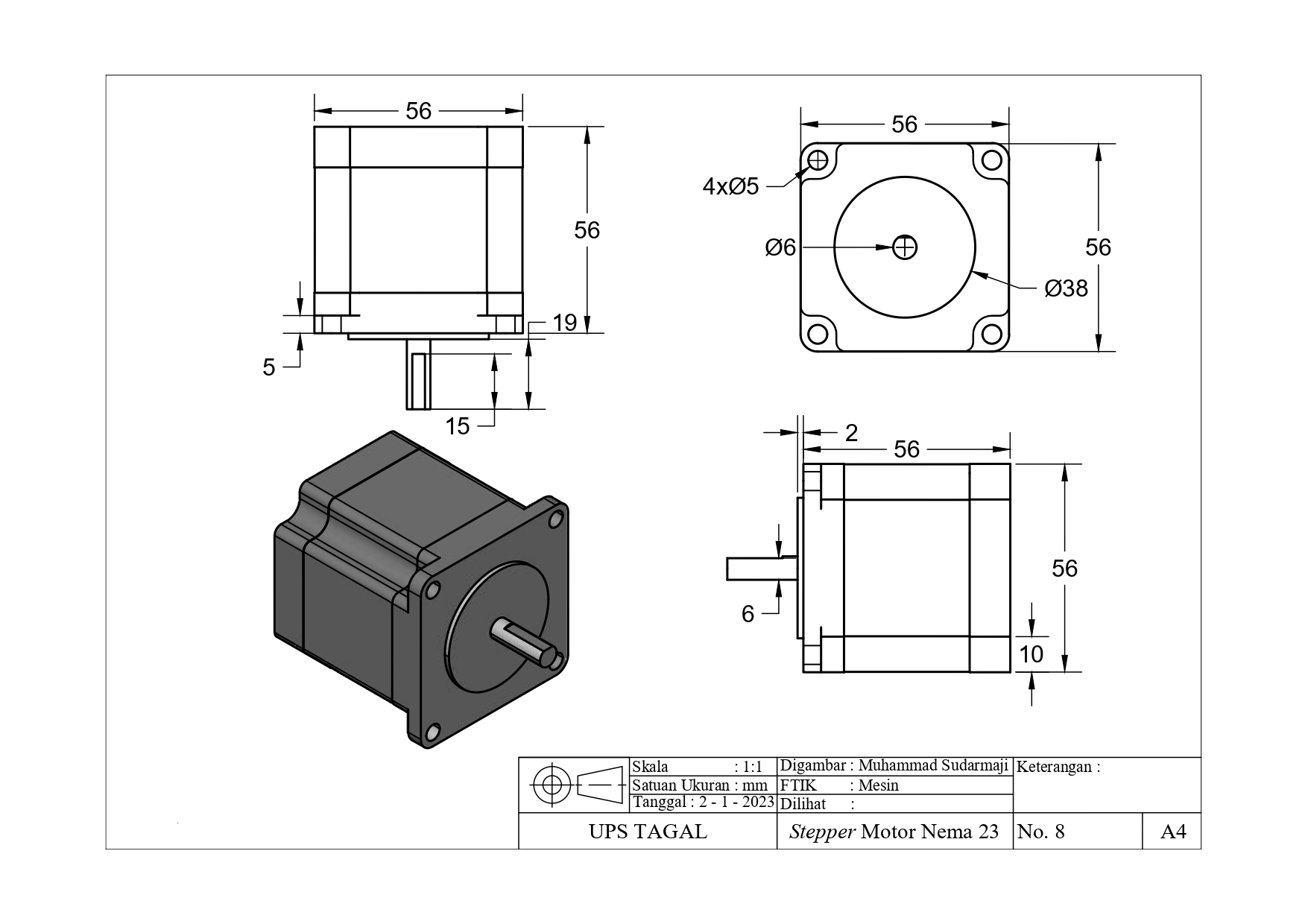 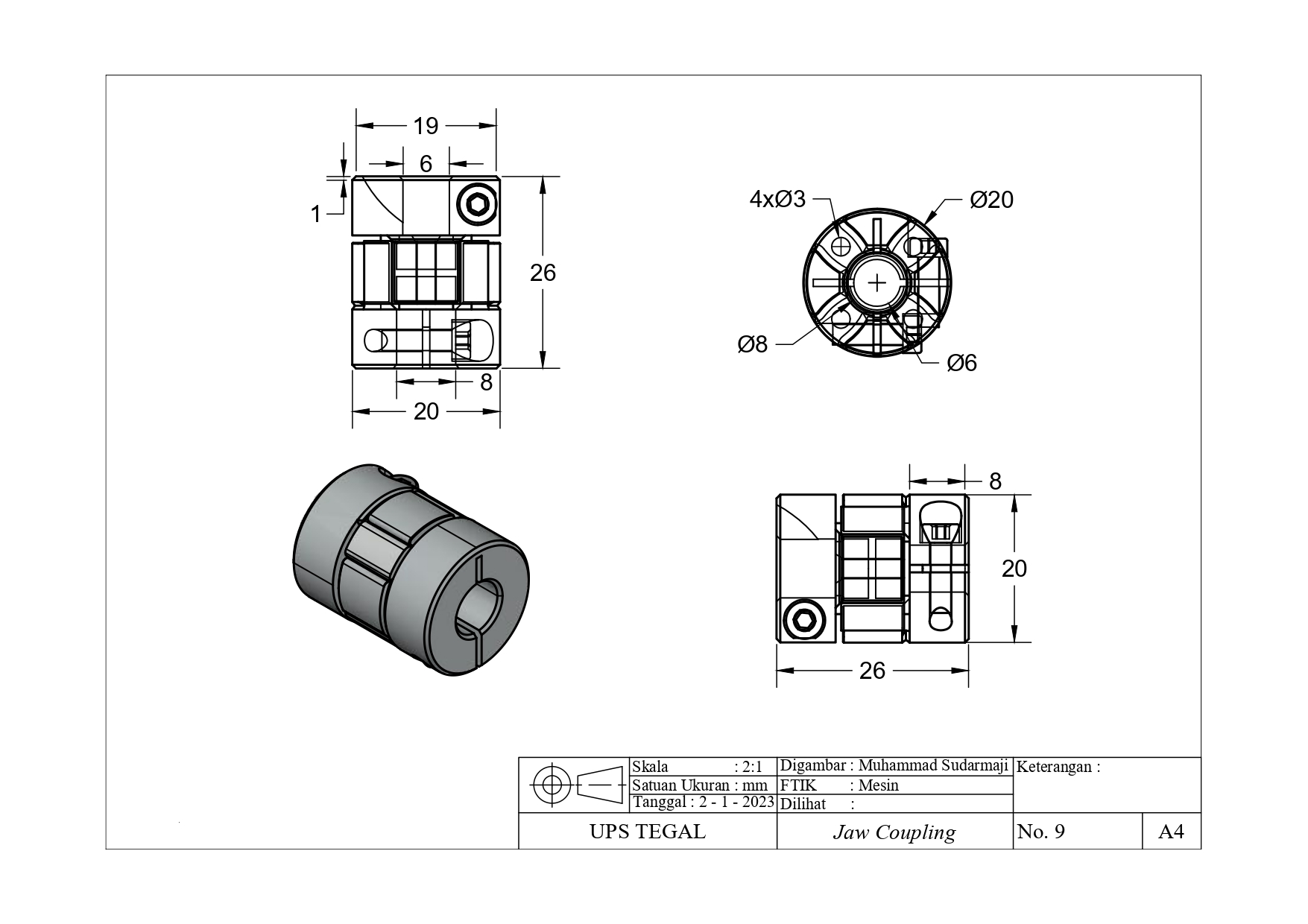 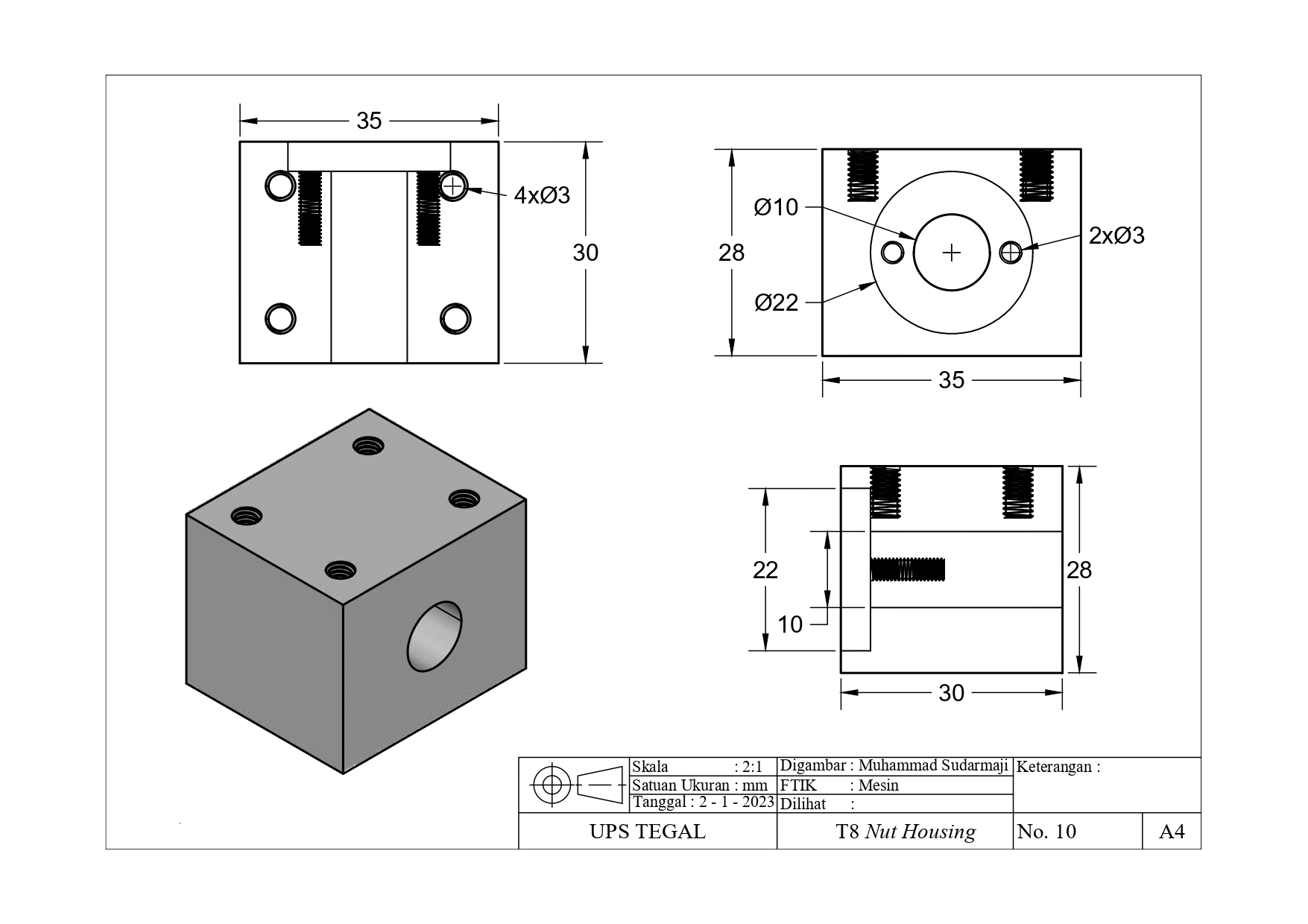 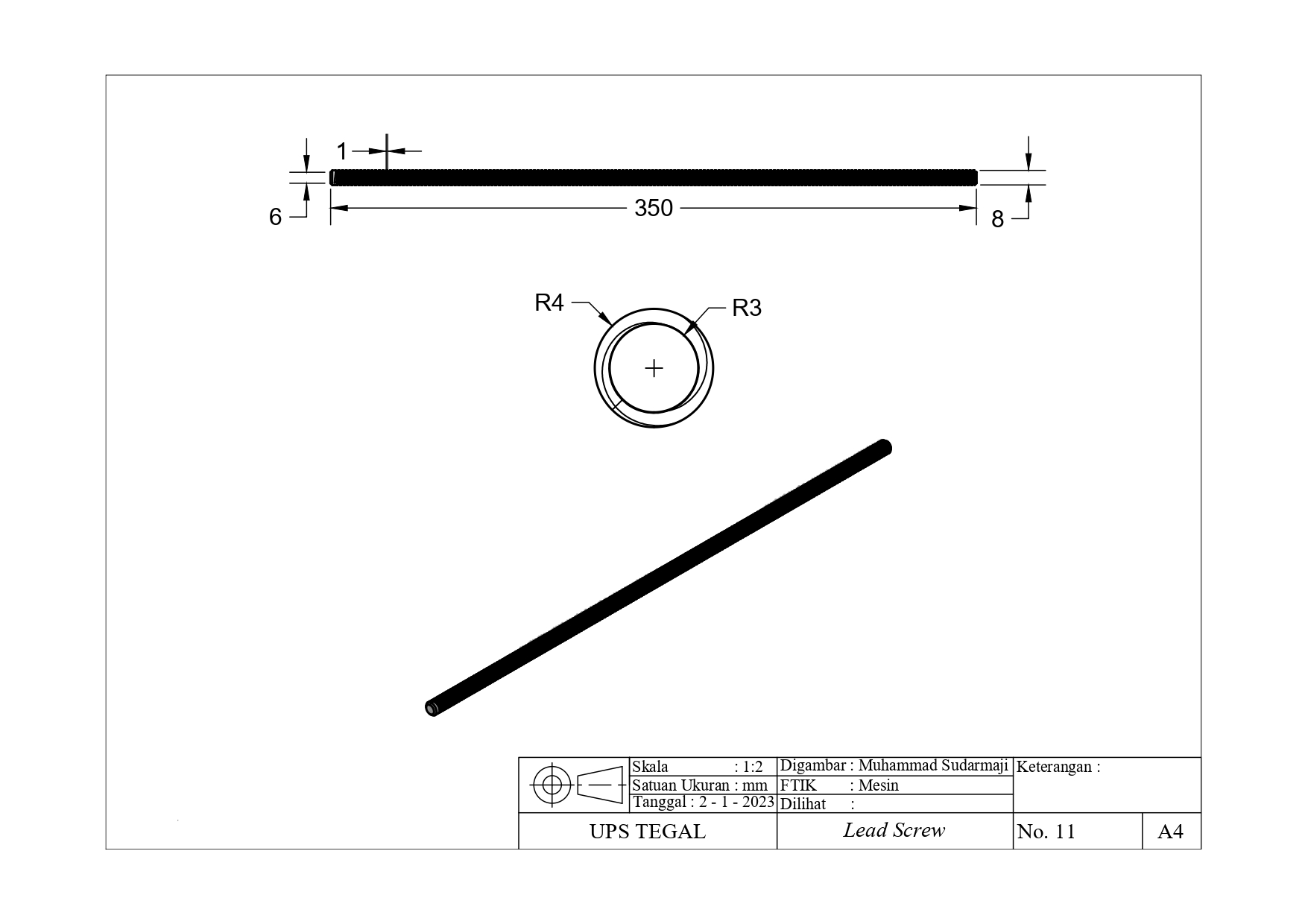 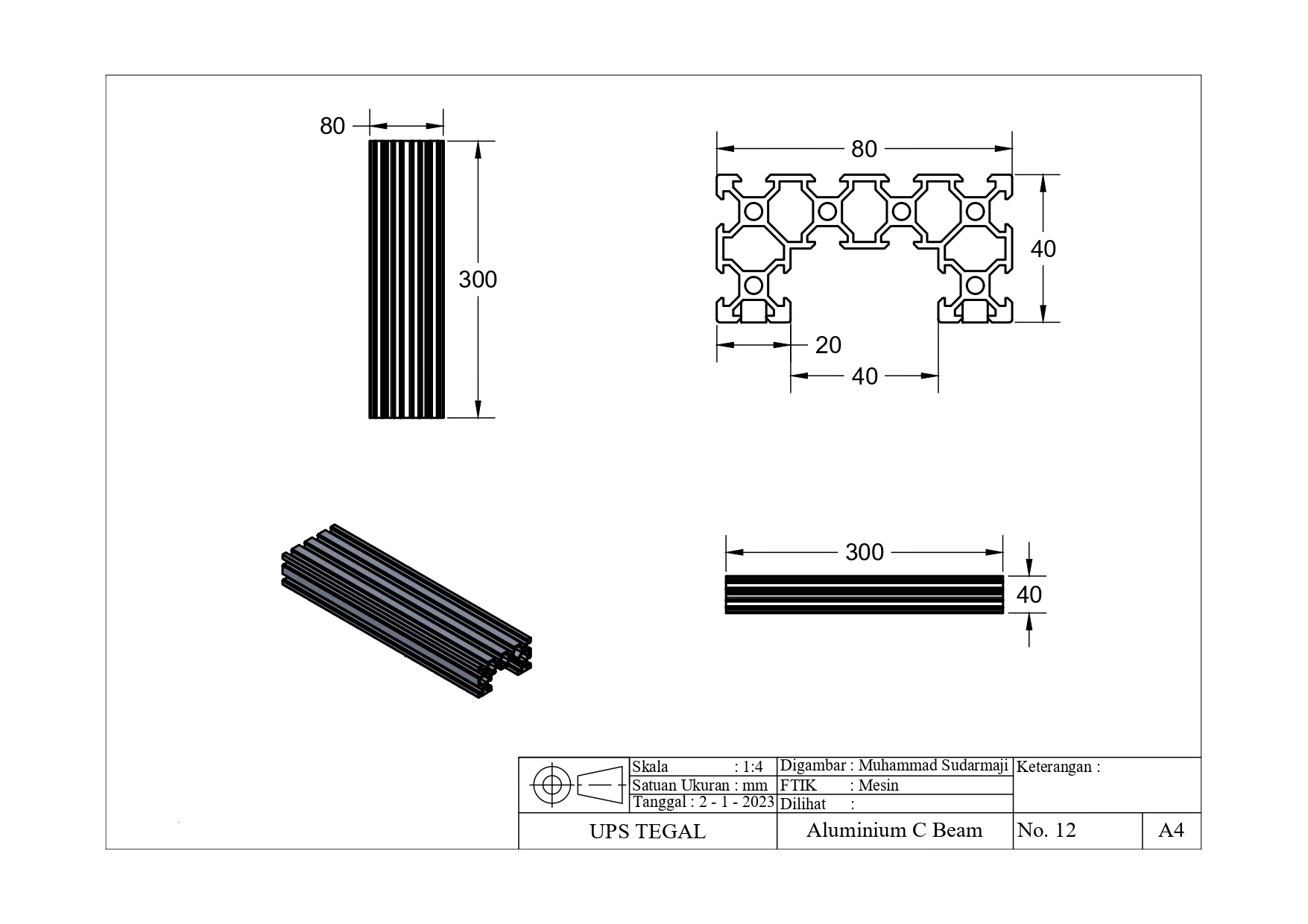 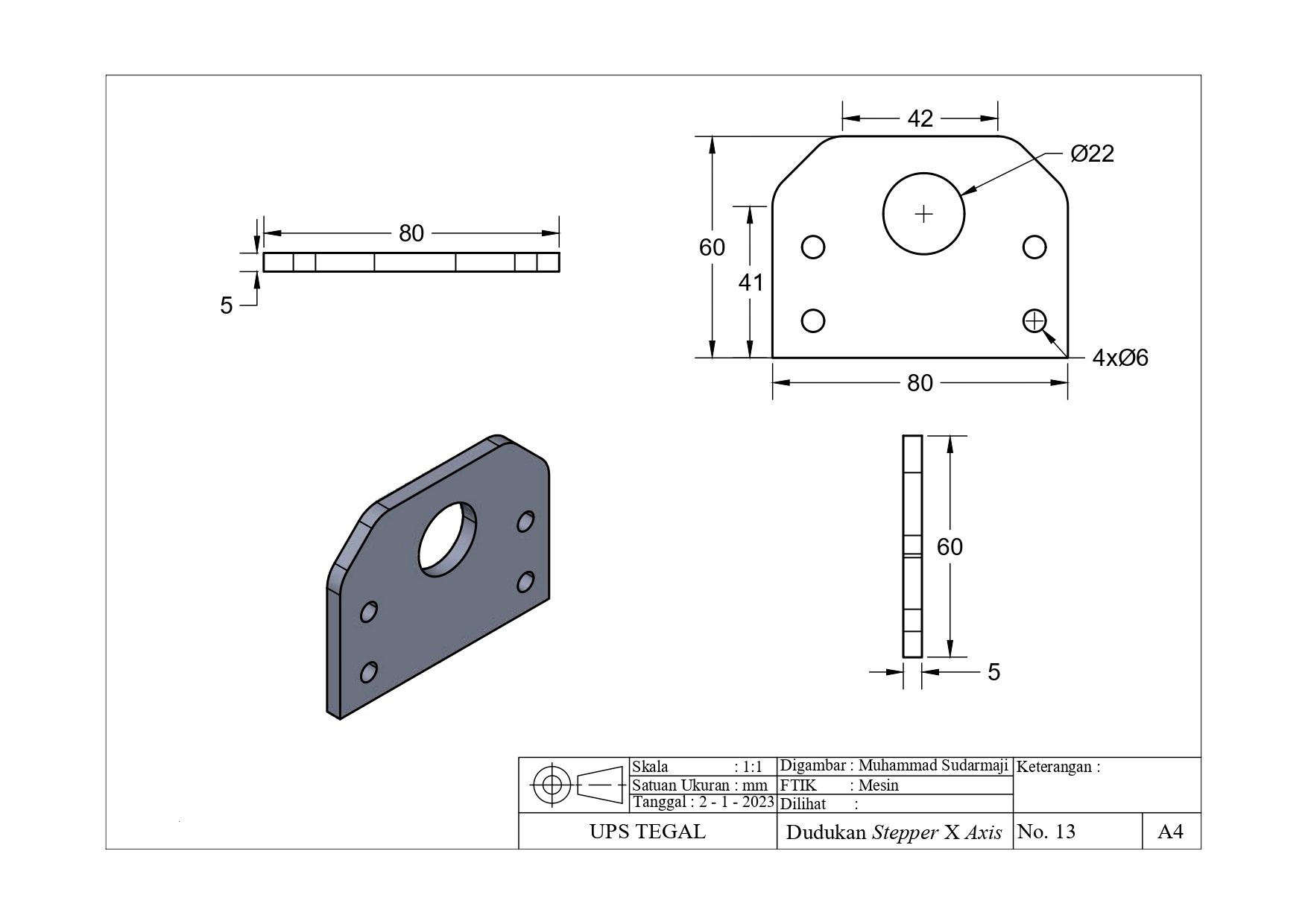 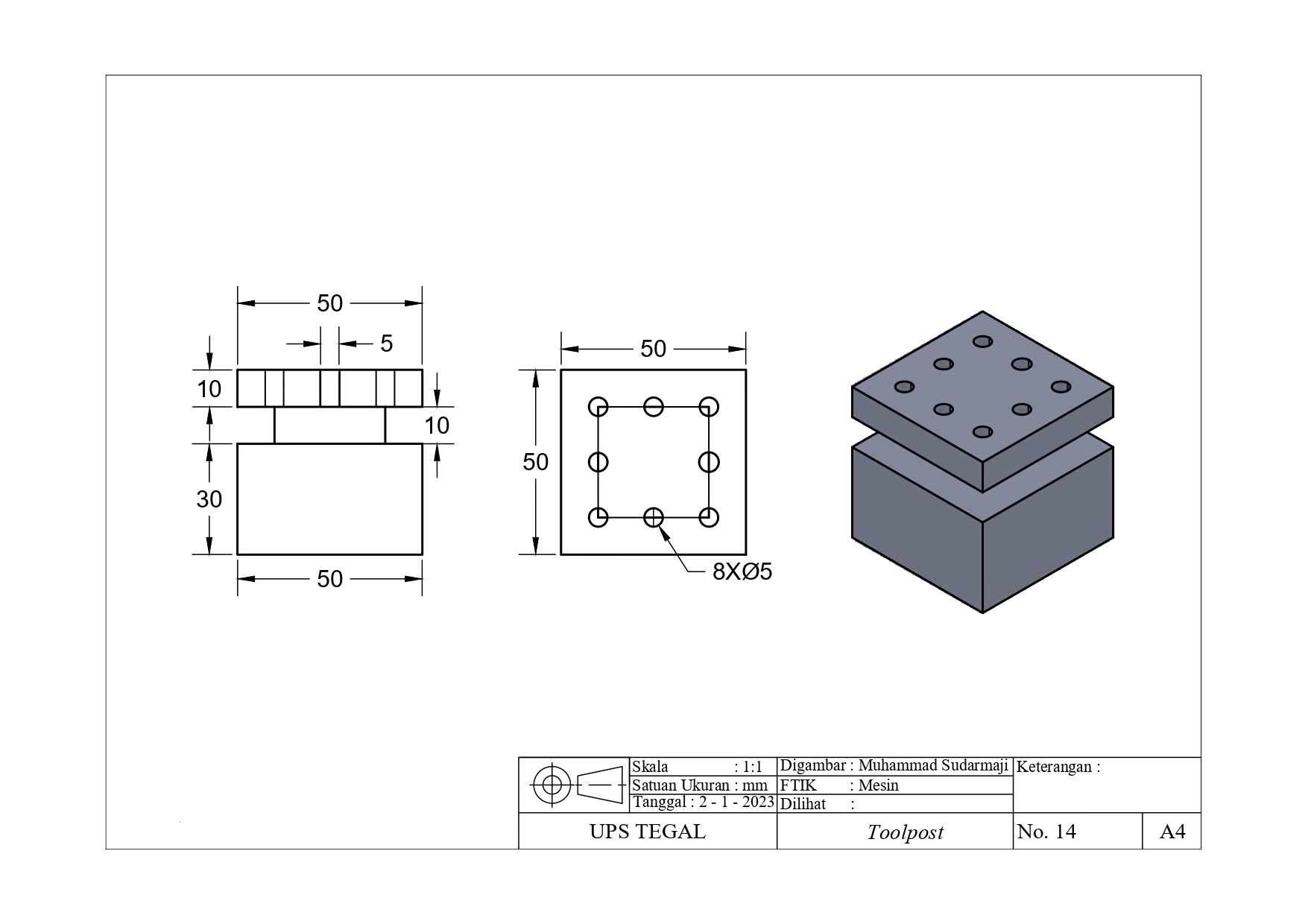 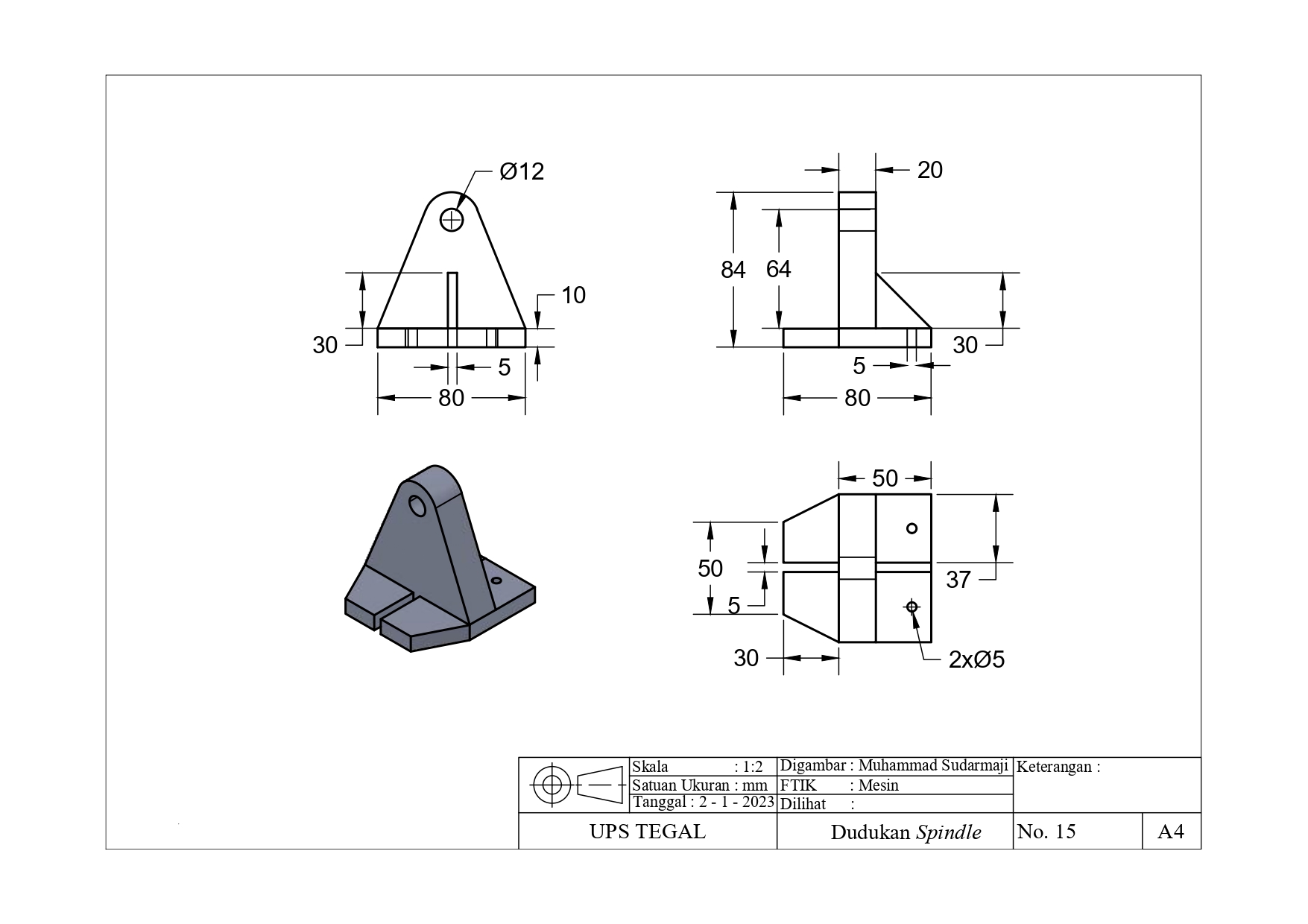 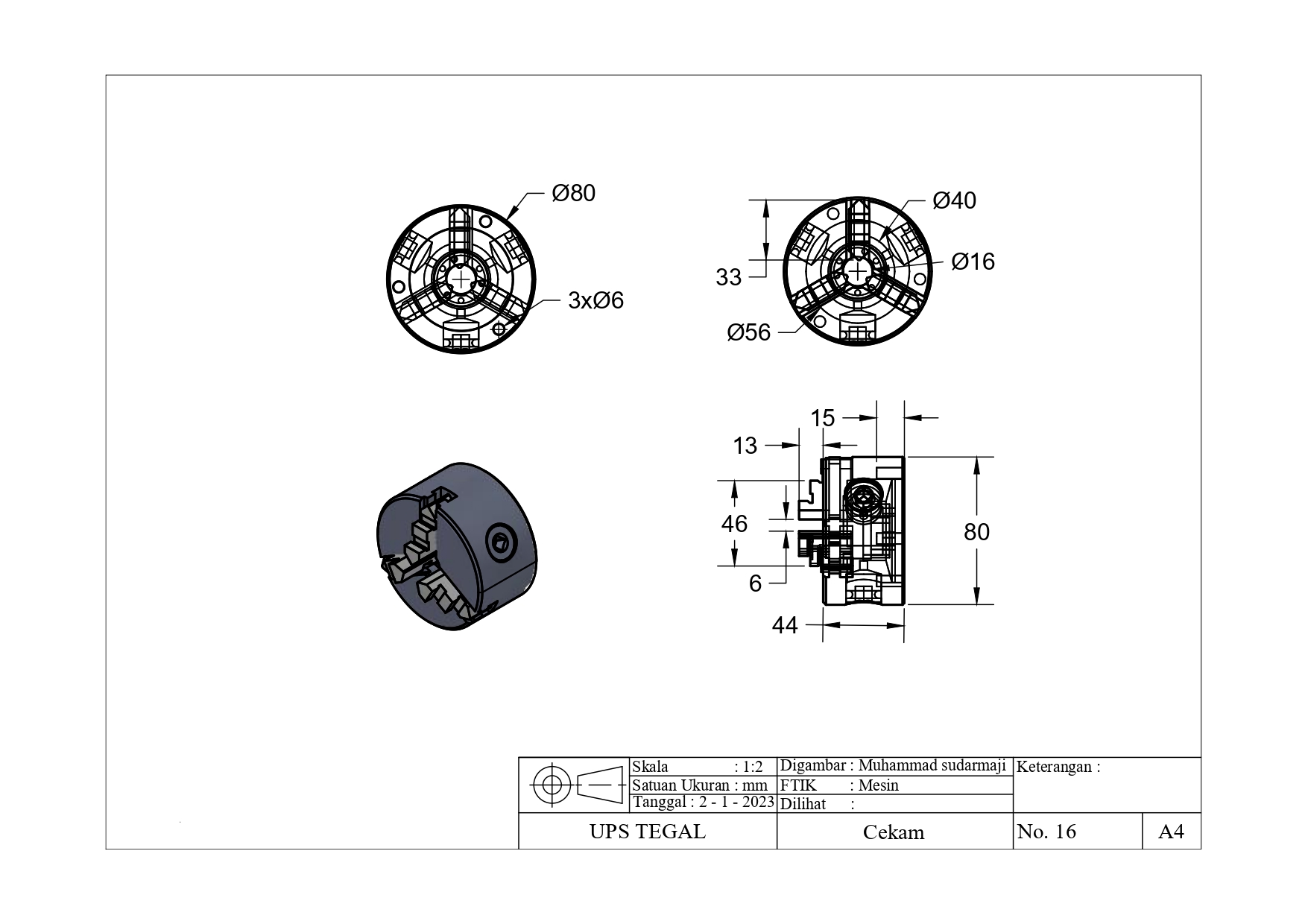 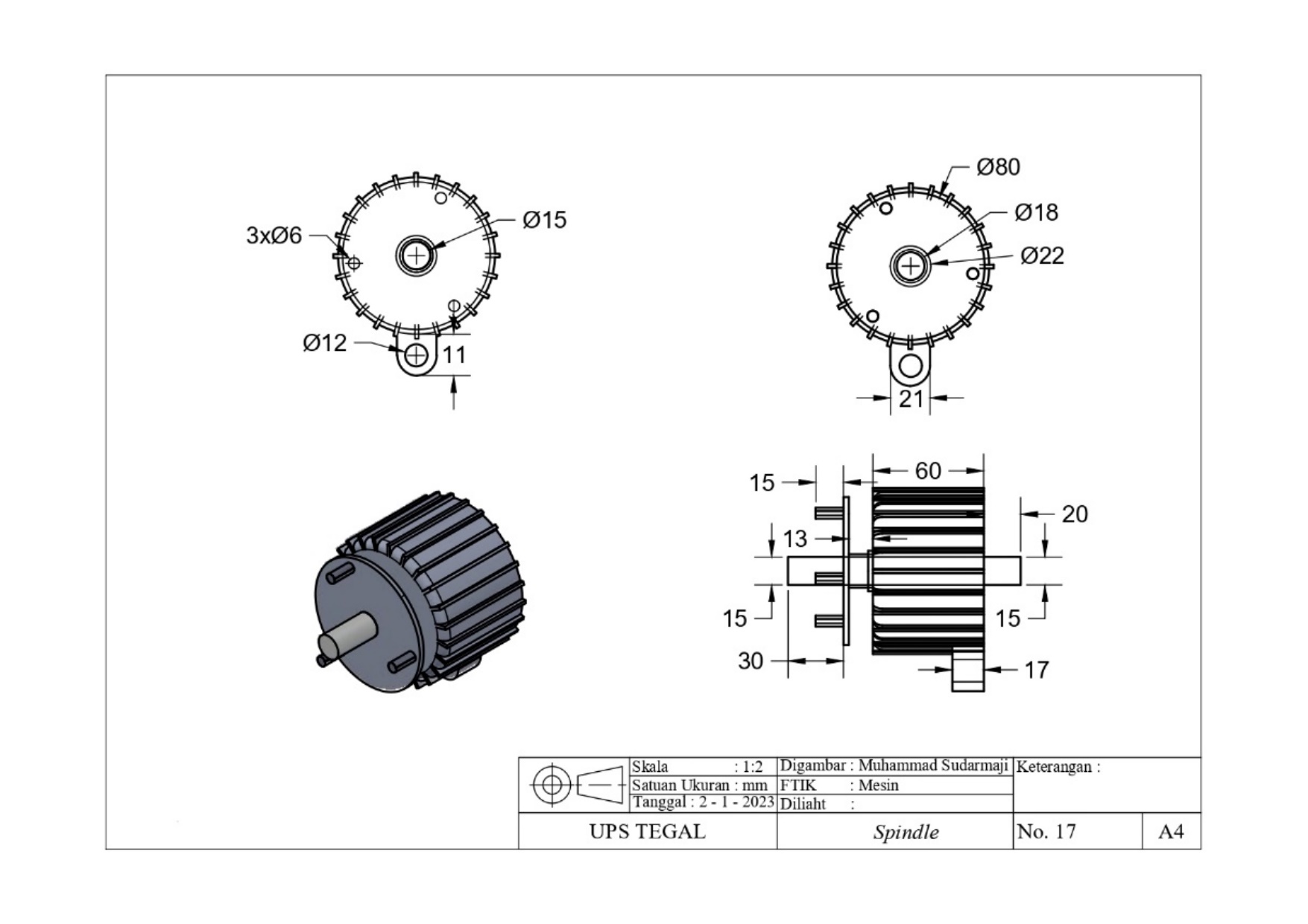 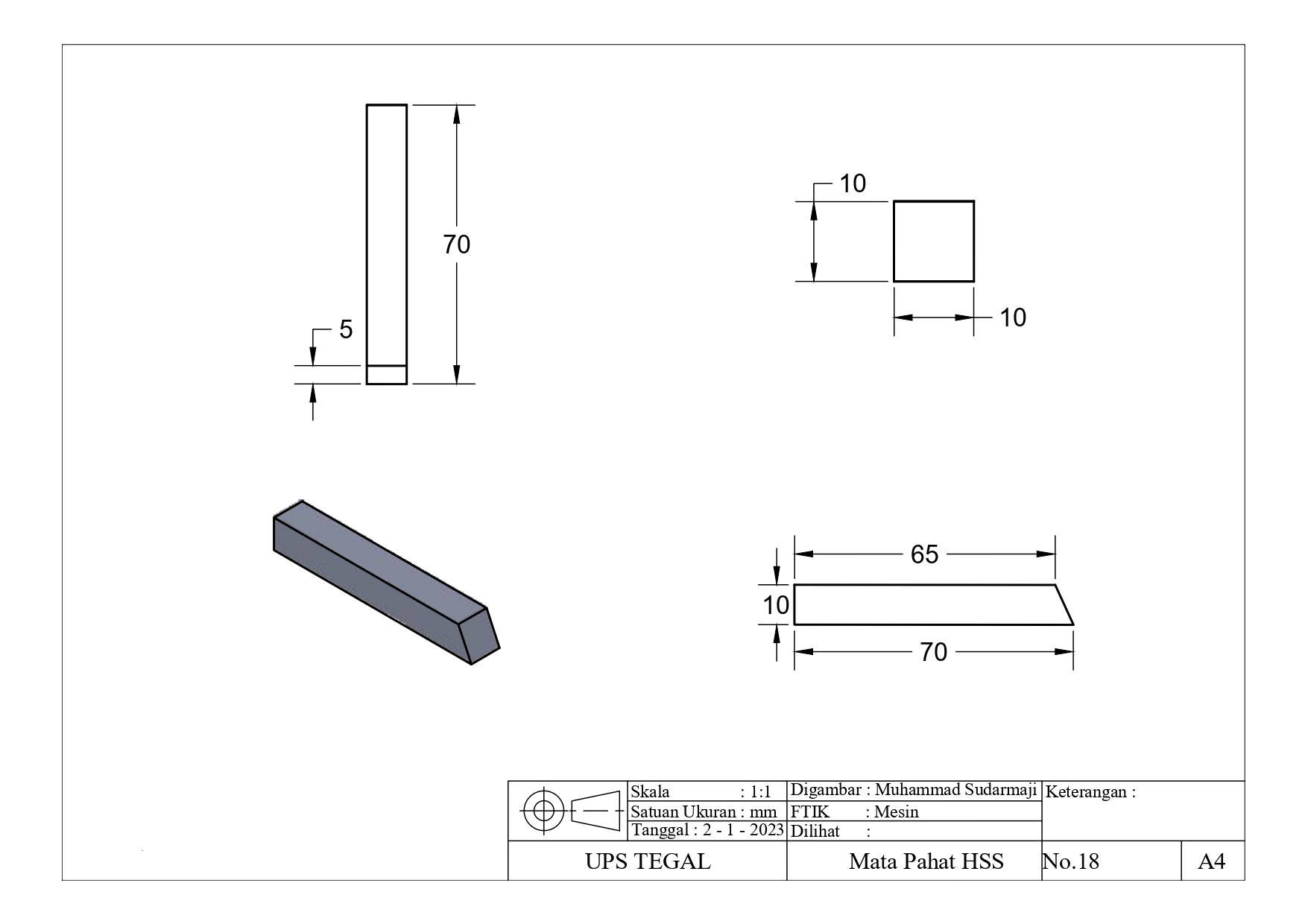 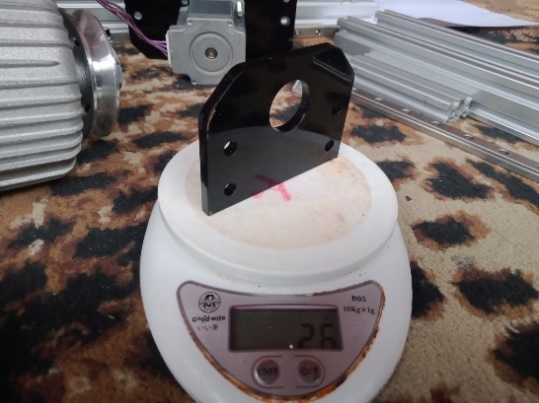 Proses pengumpulan bahan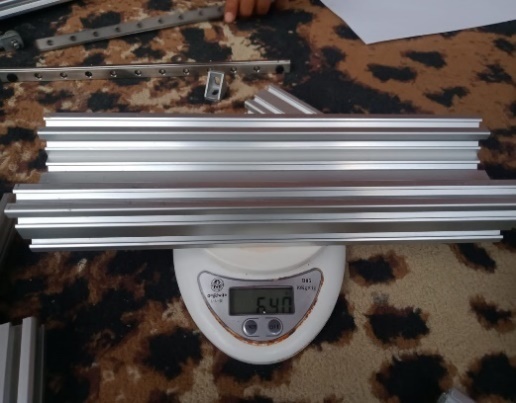 Proses pengumpulan bahan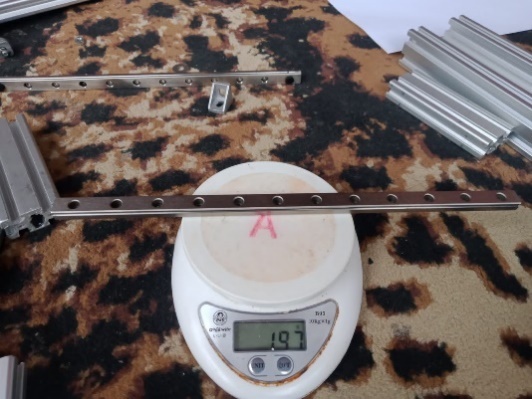 Proses pengumpulan bahan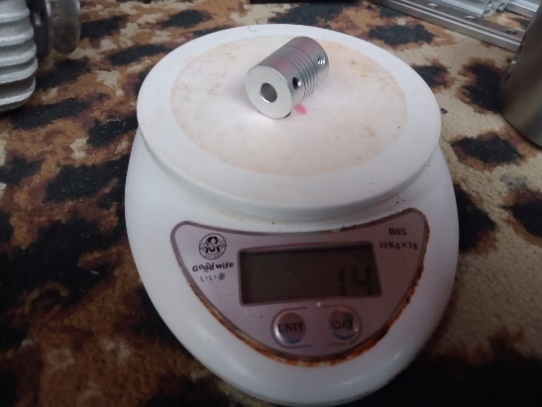 Proses pengumpulan bahan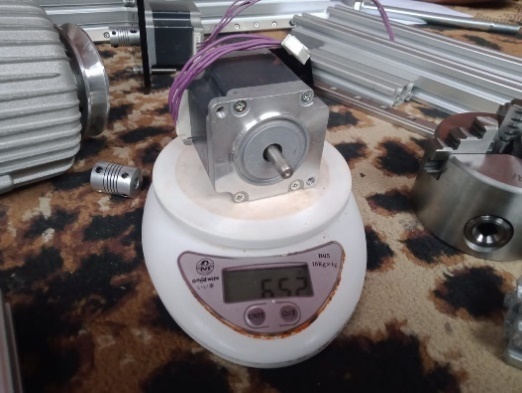 Proses pengumpulan bahan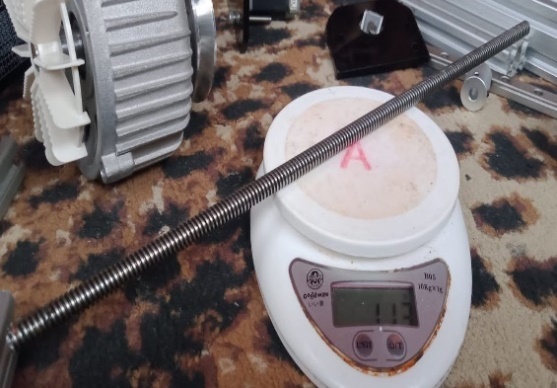 Proses pengumpulan bahan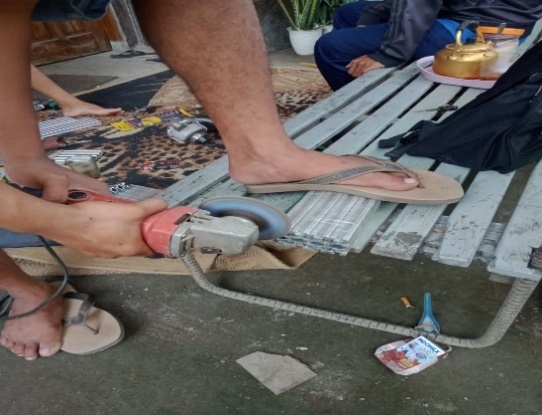 Proses pemotongan 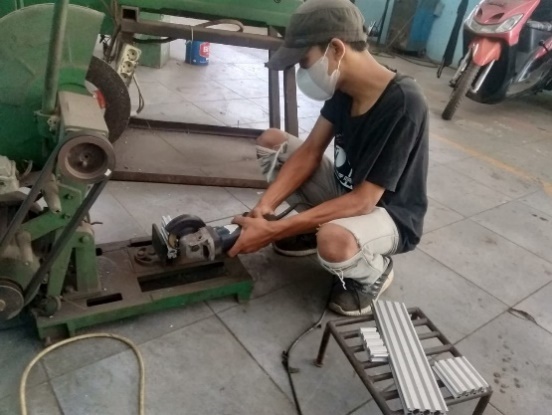 Proses pemotongan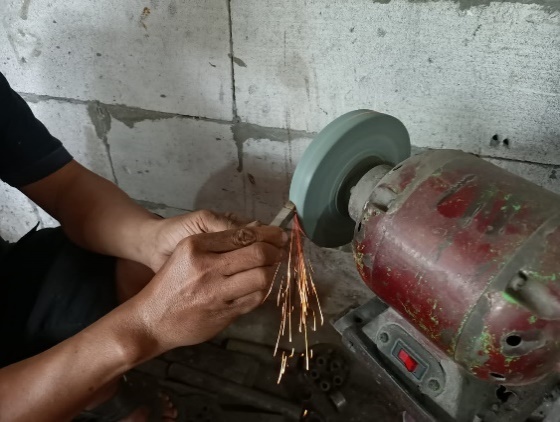 Proses pembuatab sudut mata pahat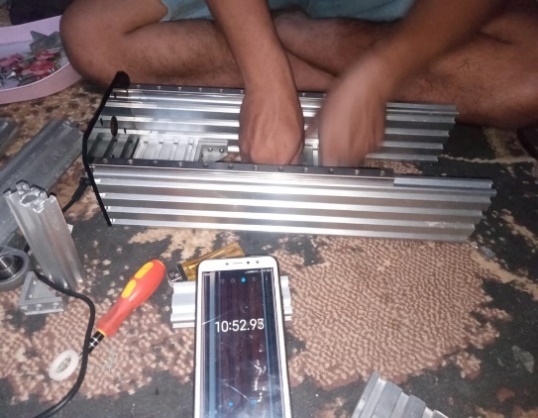 Proses perakitan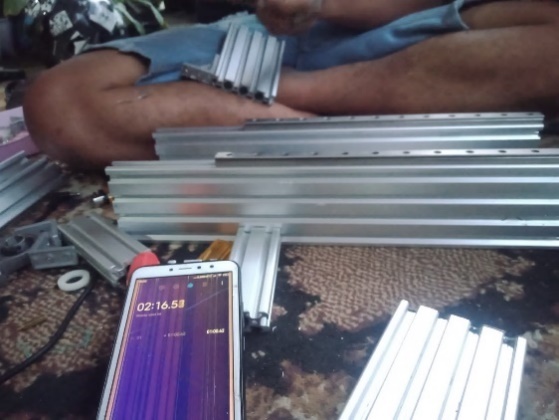 Proses perakitan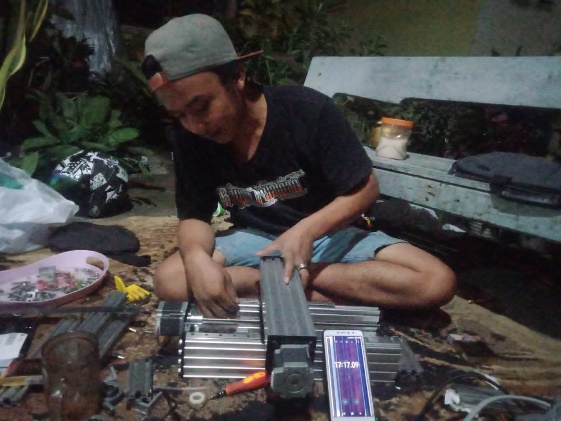 Proses perakitan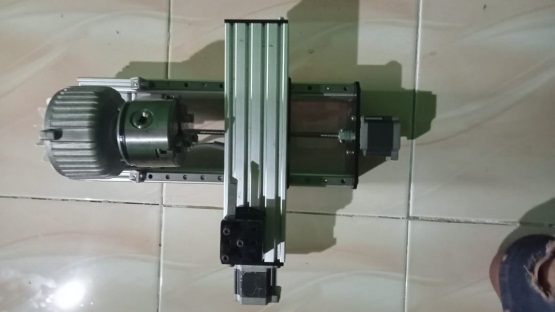 Mesin CNC Lathe 2 Axis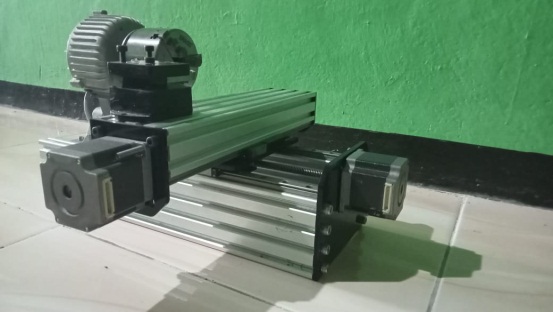 Mesin CNC Lathe 2 Axis